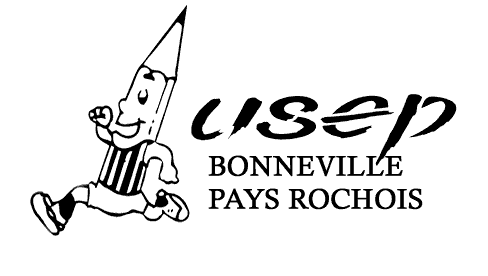 NOM :_____________PRÉNOM :___________Rallye  Photos :    1     2       3      4     5     6      7      8      9    10    11    12   13    14   15 16    17   18   19   20  Course à la gommette : 10 planchettes oranges à trouverNombre de gommettes bien placées sur le plan:	Parcours jaune facile : 8 balises jaunes à relever dans l’ordreOrdre respecté 		  			Parcours rose: 6 balises à placer sur le planNombre de balises bien placées:Les cibles à orienter et à colorier:Cible 1            Cible 2              Cible 3               Cible 4Course aux 5  balises par plan en 30 minutes:Nombre de balises faciles trouvées: Nombres de balises éloignées trouvéesNombres de balises difficiles 